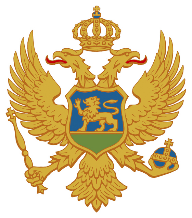                                                                    ZAVOD ZA ŠKOLSTVOPREDMET: Zahtjev za izdavanje duplikata potvrde o pohađanom programu stručnog usavršavanja_______________________  zaposlen/a u  ____________________________               (ime i prezime)                                         (naziv ustanove)pohađao/la sam seminar  ___________________________________________
                                                        (tačan naziv seminara)_______________________________________  dana ___________________                                                                                                        (datum održavanja seminara)Organizator/ka seminara je bio/la _____________________________________Podgorica,___________ 20___ . godine                                 Zahtjev podnosi                                                                         _____________________                                                                             (svojeručni potpis)                                                                         _____________________                                                                                       (adresa)                                                                          ____________________                                                                                     (konakt telefon)    